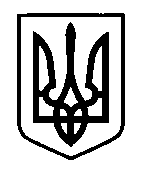 УКРАЇНАПрилуцька міська радаЧернігівська областьУправління освіти  Про звільнення учнів від навчальних занять   	 Відповідно до подання адміністрації Центру творчості дітей та юнацтва від 12.10.2017  №167, у зв’язку з участю учнів ЗНЗ  міста  у І етапі відкритого кубку Чернігівської області зі спортивного туризму «Адреналін -2017-2018»,  НАКАЗУЮ:Звільнити від навчальних занять 13 жовтня 2017 року наступних учнів ЗНЗ:Директорам ЗНЗ видати відповідні накази по закладах  поклавши відповідальність за життя і здоров’я учнів на час їх  відсутності на директора ЦТДЮ Савченко Т.М.Контроль за виконанням наказу покласти на головного спеціаліста управління освіти Колошко О.П.В.о начальника  управління освіти	                                           В.Г. ХОДЮК12 жовтня   2017 р.НАКАЗм. Прилуки№335№ п/пП. І. Б.ЗНЗ1Окуневська ОлександраГімназія №12Циганок КирилЗОШ №33Волкова ВалеріяГімназія №54Деркач ДаніілГімназія №55Онуфрієнко ВікторіяГімназія №56Нестеренко ВікторіяСШ №67Куксенко СтаніславСШ №68Вербняк ДенисСШ №69Хорошева МіяСШ №610Багній ЛізаСШ №611Коляденко МаріяЗОШ №1012Чемікос ІринаЗОШ №1013Шейгус НазарЗОШ №1014Гоголь МихайлоЗОШ №1415Ломако ДаринаЗОШ №14